АКТ ЗАМЕНЫ.В МБОУ СОШ № 1  произведена замена блюда: «Биточки куриные с маслом» на «Колбасу отварную с маслом», по причине поломки мясорубки. Замена произведена с учетом равноценной калорийности.  Технолог по питанию:                                         Кушнирюк Ю. А.     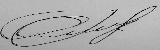 Заменяемый продуктЗамещающий продуктВыходБелкиЖирыУглеводыЭнер. ценностьБиточки куриные с маслом656,311,518,9224,3Колбаса отварная с маслом655,514,517,1232,5